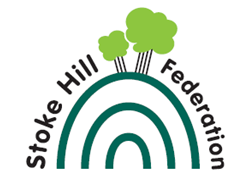 Job Description:	Class Teacher (EYFS)Responsible to: 	Head TeacherSalary Scale:		TransferrableJob DescriptionThis post requires that you will make the education of Stoke Hill children your first concern, you will be accountable for achieving the highest possible standards in work and conduct. You will be expected to act with honest and integrity; have strong subject knowledge and will be expected to keep your knowledge and skills as a teacher up-to-date. You will need to be a self-reflective individual who is able to forge positive relations and work inclusively with parents in the best interests of their children. Please read the information below in conjunction with Appendix B of the Federation’s ‘Career Stage Expectations’ which are downloadable from our website.You will need to be able to:Set high expectations which inspire, motivate and challenge childrenPromote good progress and outcomesDemonstrate good subject knowledgePlan and teach well structured lessonsAdapt teaching to respond to the strengths and needs of all children Make accurate and productive use of assessmentManage behaviour effectively to ensure a good and safe learning environmentFulfil wider responsibilities commensurate with scale point and/or at the direction of the Head TeacherUphold public trust in the profession and maintain high standards of ethics and behaviour, within and outside schoolHave proper professional regard for the ethos, policies and practice of the school and FederationDemonstrate high standards of punctuality and attendanceAct within the statutory frameworks which set out professional duties and responsibilitiesPerson SpecificationYou will be:AttributeCriteriaEssentialDesirableAssessPersonal QualitiesPositive, resilient, reflective, curious and caringPersonal QualitiesAble to maintain and nourish own wellbeingTeamwork and CommunicationA skilled communicatorTeamwork and CommunicationAn approachable and enabling characterTeamwork and CommunicationAble to work in a range of teams across the School and FederationTechnologyAble to create, store, retrieve and manage information for various purposes and audiencesTechnologyAble to explore and use technology confidently and ambitiously Knowledge and SkillsExperience and understanding of the Early Foundation Stage Years CurriculumKnowledge and SkillsImaginative and creative in order to create a rich curriculum and learning environmentKnowledge and SkillsAppreciative of the natural world, able to lead learning in outdoor spaces and able to thread a focus on ‘nature’ through teaching and learningKnowledge and SkillsEnthusiastic about the contribution you could make to the wider life of the schoolKnowledge and SkillsWell organised and tidySafeguardingCommitted to safeguarding Equal OpportunitiesCommitted to inclusionEqual OpportunitiesUnderstanding of the unique learning journey of children who have English as an additional languageEqual OpportunitiesAware and committed to anti discriminatory practiceEqual OpportunitiesClear about the contribution you can make to recognising and celebrating the diversity of the school